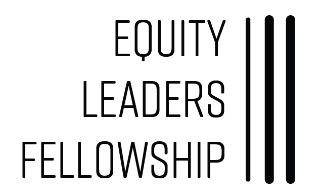             Equity Leaders Fellowship (ELF) Cohort 7: Class of 2021                               Employer Support FormThe Equity Leaders Fellowship (ELF) program has a limited number of participants and is at no cost to the participant or the employer. This Employer Support Form confirms that you support your employee to be part of the ELF program. You understand that your employee will be attending sessions beginning in September and may need to leave early from work. The sessions will consist of two day-long Saturday seminars for the first and last meeting, while sessions 2-7 will meet on Fridays of each month, October through April, as follows: I grant my support for our employee, ___________________________________________  to participate in the Equity Leaders Fellowship (ELF) program. Company/Organization Name: ____________________________________________________________________Address: _____________________________________________________________________________________Supervisor’s Name: _____________________________________________________________________________Supervisor’s email and phone: ____________________________________________________________________Supervisor’s Signature: _________________________________________	Date: _______________________Employee Signature: ___________________________________________	Date: _______________________SessionDateDay/TimeTopicSession 1September 26, 2020Saturday, 9:30am-3:30pmLeadership & the NH ContextSession 2October 17, 2020Friday, 4-8pmRace & Self-AwarenessSession 3November 20, 2020Friday, 4-8pmBoard DynamicsSession 4December 18, 2020Friday, 4-8pmInequality & PowerSession 5January 15, 2021Friday, 4-8pmCommunicationSession February 19, 2021Friday, 4-8pmMakeup for Snow Day Session 6March 19, 2021Friday, 4-8pmChange & Critical ThinkingSession 7April 16, 2021Friday, 4-8pmCivic & Community EngagementSession 8May 15, 2021Saturday, 9:30am-3:30pmReflection & Learning